Mrs. Schell’s  DK. News October 11-15, 2021 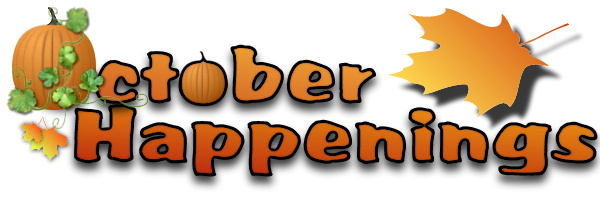 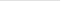 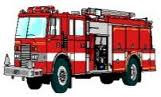 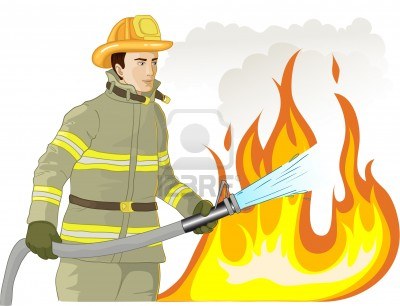 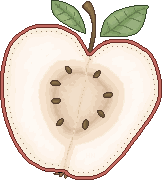 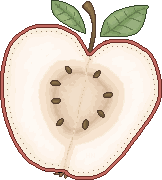 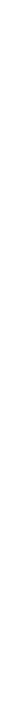 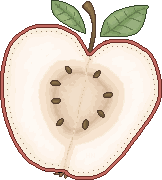 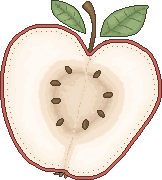 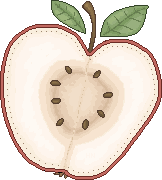 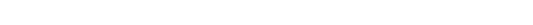 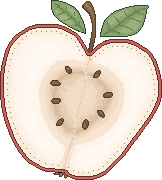 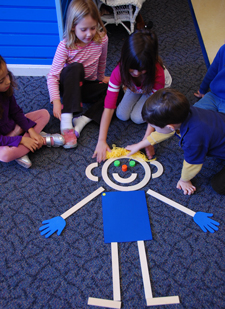 School / Home ConnectionFOLDERS  Every Friday, students will bring home their folders that may contain papers for parents and/or completed student work.  Please empty out the folders and have them keep their folders in their bags so that they can pack them up again the following week.   (If they keep forgetting, let me know and I'll ask them to check their bag!) Wednesday and Fridaysare Gym days please were tennis shoes. If you call during the school day.I may not be able to call you back until my prep or after school. The best way to reach me during the school day is to email me at cathy.schell@fraserk12.org 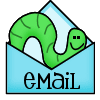 Reminder to send a Healthy snack for afternoon snack timeWe go outside every day, weather permitting. Please make sure your child wears clothing appropriate for cooler or wet days, so he/she will be comfortable, especially as the fall days grow chillier. Clothing labeled with your child’s name will help us to locate any lost items. Practice with snaps, buttons, zippers, and laces at home can help your child feel more confident dressing for outside when he/she is at school.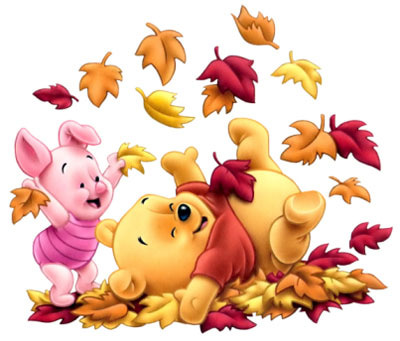 \Reporting your child’s absence:If your child is feeling sick or maybe your family is going out of town you need to report your child’s absence for any reason to the attendance line: 586.439.7690 D.K  students can recite the ‘Pledge of Allegiance.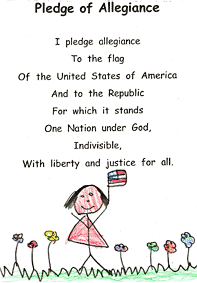 Water BottlesI am fine with having water bottles in the classroom. Please make sure the bottle is marked with your child’s name!Help us stay healthyPlease practice the following skills with your childBlowing his or her own nose and disposing the tissueCovering mouth by sneezing or coughing into the inside of the elbowOctober Birthdays    KARTER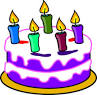 Next Week we will continued our Fall Unit and focus on “PUMPKINS”  and  BATS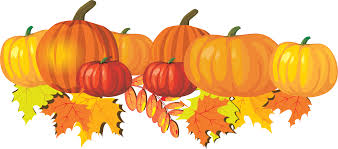 Smiles Mrs. Schell REMINDERSEARLY RELEASE OCTOBER 29th FridayWe will have a very- key Halloween celebration details to followChildren will be able to wear their costumes to school ( no Masks)